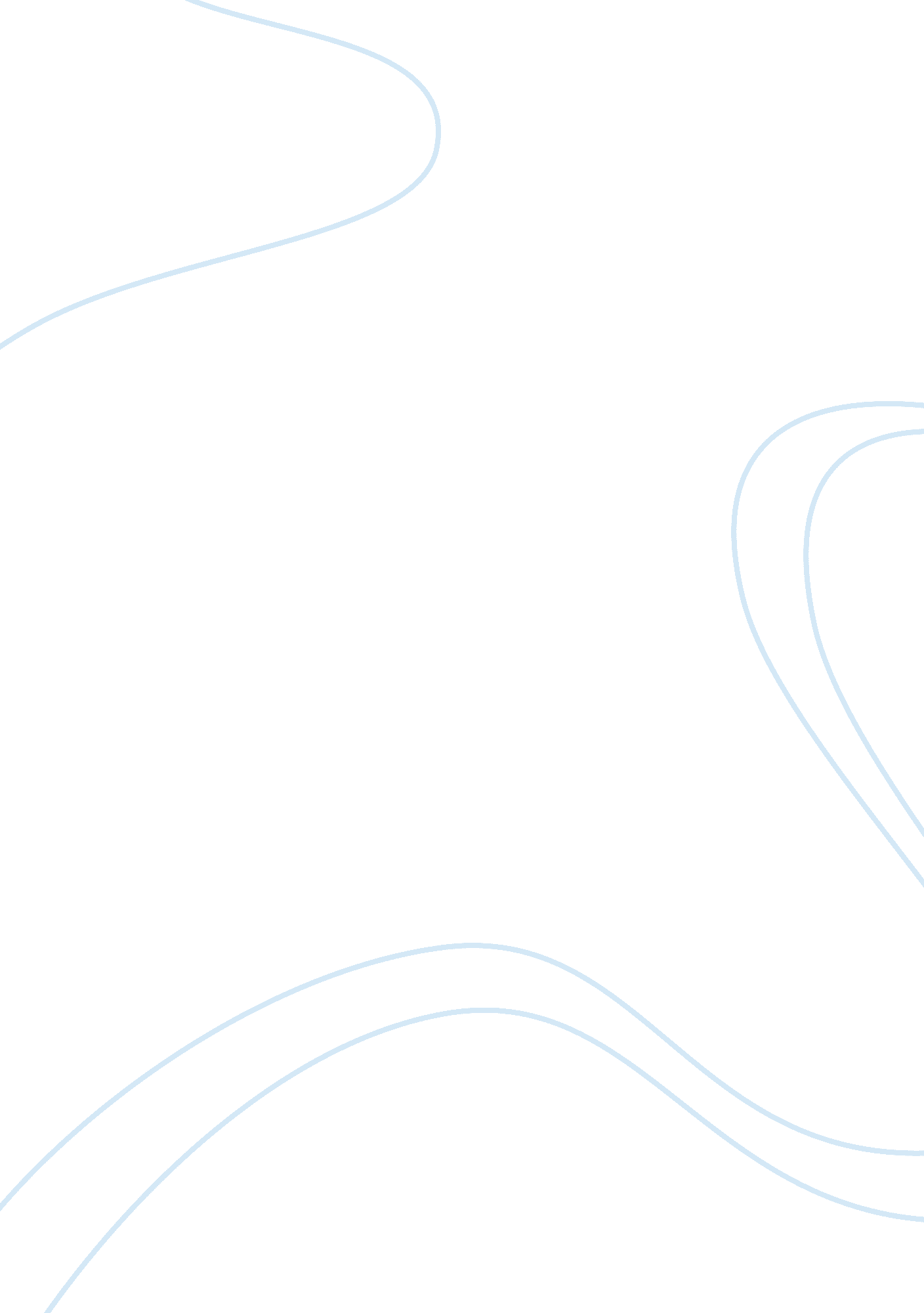 The political system essaySociology, Social Issues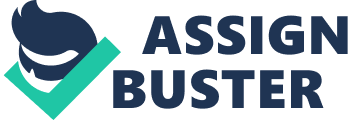 \n[toc title="Table of Contents"]\n \n \t Abstract \n \t Conclusion: \n \t References \n \n[/toc]\n \n Abstract Having emanated from the Greek term politika, Politics is a process where people come together to discuss and make constructive decisions. Generally, the term politics is associated with the science of governance in affairs of states and to an extent, the institutions including the general behavioral activities in civil governments. Also, the term politics best applies in special fields like in academic sectors, religious segments and corporate. Politics encompasses social relations that involve authority and it is therefore connected with regulations of political units’ public affairs as well as strategies employed when formulating and promulgating policies. This paper discusses how crucial sociological theories can be when applied well. 
Philosophers and sociologists regard politics to be a dirty game depending on the nature of political environment. Sometime politics may appear smooth and at some times, it can be a rough game especially when one vies for a seat in a political party. Politicians from third world countries are the most victimized recipients when the heat of the game takes an unkind dimension. 
A country’s best interest is of paramount importance when it comes to the welfare of her people. Every citizen hopes for a good governance from the politicians they elect as party leaders. Being a political leader is not, has not and can never be an easy task whatsoever. 
As a political leader, people bank their hopes in you and it is upon you to work hard and deliver. I do recall clearly well 23 years ago when I was engaged in active politics as a member of parliament and a chairman of our party (the then biggest political party). My duties as the national chairman were very demanding since in most cases, I was expected to make final decisions. Before I was elected as the national chairman, the party was full of corrupt fellows who looted the state millions of dollars and my objectives as a potential chairman were to wipe out corruption and bring impunity to an end. 
I was elected the time when the party was at the verge of collapsing following the misappropriation of the party’s funds. The former party chairman had looted everything. People feared him because his brother was a senior member of the government. My mission was to bring him together with his accomplices to book so that they could answer corruption charges. No sooner had I assumed office, than I, together with the authorities arrested the suspects both, the serving and the immediate members including the former chairman. It was a 1 day operation which led to the arrest of 78 members of the party who had looted both the government and party’s funds. 
The revolution saw some senior government officials incarcerated for corruption related cases and abuse of office. As a result, my life was in danger because I had touched both the big fish and their relatives. My efforts were echoed by international active organizations like the United Nations and as a result, I received several awards for my efforts. It was easier for me to succeed. Before anything, I had to employ imperative social theories so as to understand how the consciousness of objects as well as social phenomena developed in the entire saga. I understood well that such a problem required a social construction for things to work well. In order to succeed, my major focus concerning the theory of constructionism was to uncloak the activities in which people and groups participated in activities when constructing their professed social realities. I had to observe the way social phenomena was established, institutionalized known and transformed into tradition by the people. As a result, everything went on successfully because I could trace back the records of former office holders. I left the legacy that is emulated worldwide because I was able to balance both my party and national issues. Conclusion: Politics is a game that requires a lot of calculation before one takes a leap of joining. Just like any other career, politics has its ups and downs and it sometimes leads to loss of lives. However, when solving political misunderstandings, one needs a sober mind and the proper application of sociological theories must be observed. People need a friendly working environment for them to feel free and comply with the regulation and situation. References Seibt J. (2003). Process Theories: Cross Disciplinary Studies in Dynamic Category. Kluwer Pub. Pg 1-78. 